VLT Planner ManawatuTitle: Paper: Date/time: Aim:Learning outcomes:GLB 1.14Teaching Wall LEFTRear WallCameraTeaching WallCameraTeaching Wall RIGHTSide Wall REARSide Wall Centre CameraSide Wall FRONTSide WallFront CameraInteractive Whiteboard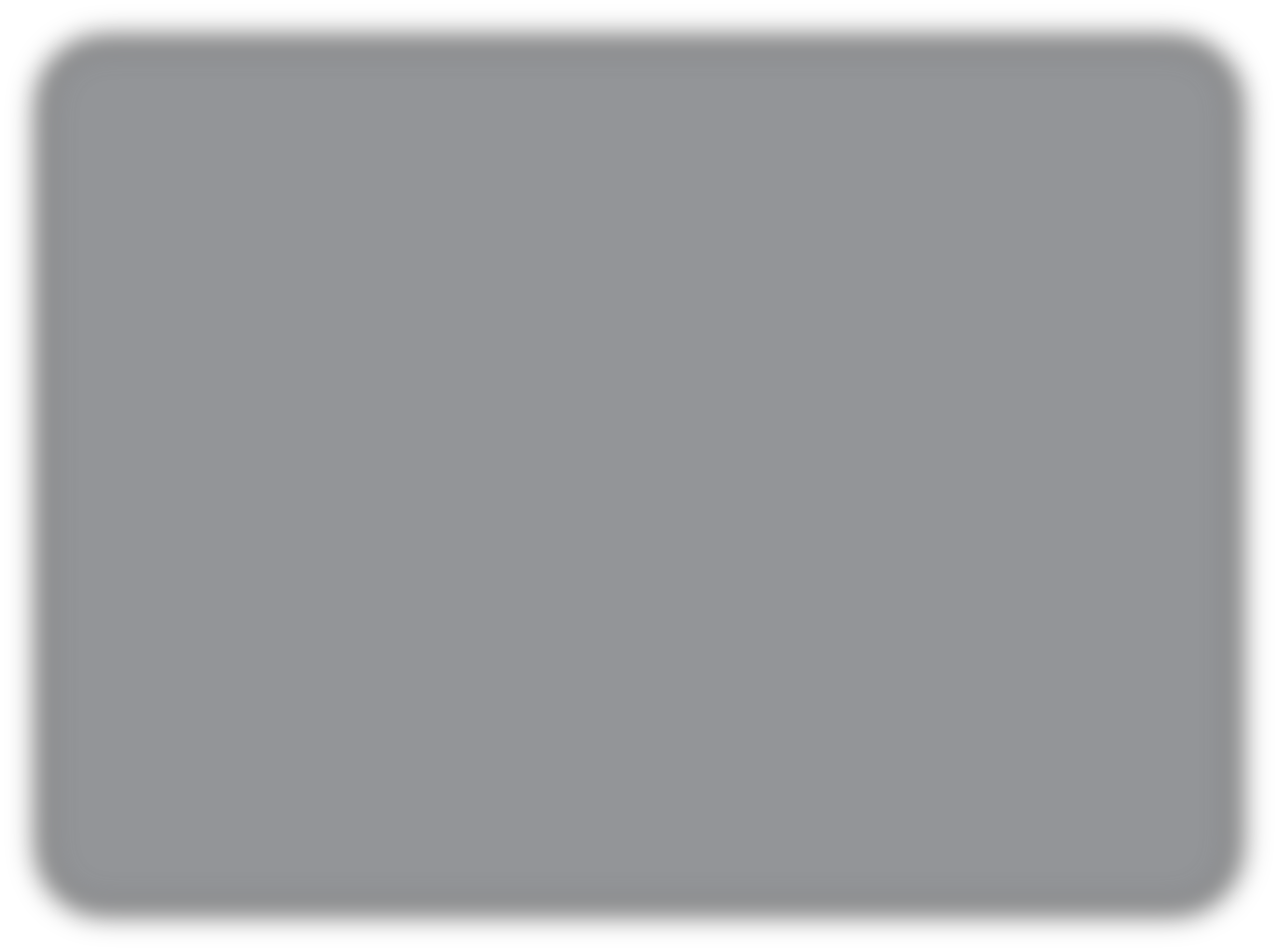 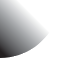 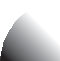 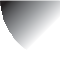 Time/duration	Activity	ResourcesNotes:VLT Planner AlbanyTitle: Paper: Date/time: Aim:Learning outcomes:AT4 LL 2.28Rear WallCameraSide Wall REARSide Wall Centre CameraSide Wall FRONTStoreroom          Side Wall Front CameraFire ExitTeaching Wall RIGHTTeaching WallCameraTeaching Wall LEFTInteractive Whiteboard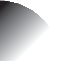 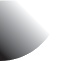 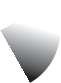 Time/duration	Activity	ResourcesNotes: